DOMOV PRO SENIORY HORNÍ STROPNICE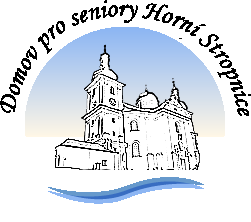 Dobrá Voda 54374 01 Horní Stropnice č.tel. 386327130IČ: 00666254E-mail:zasobovani@domovstropnice.cz                                 Vyřizuje: Jan VazačU Zlaté stoky 587370 01 LitvínoviceVěc: Objednávka Dobrý den,objednáváme u Vás malířské práce na DpS Horní Stropnice dle dohody.Předběžná cena objednávky 70.000,--  Kč       S pozdravem                                                                         Eva Chaloupecká                                                                         ředitelka DpSV Č.Budějovicích dne 1.12.2022